Publicado en Santander el 12/06/2020 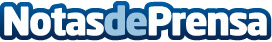 CIC Consulting Informático participa en el Proyecto CovidRobotsParte del equipo de Sistemas y Desarrollo de CIC Consulting Informático junto con el Laboratorio de Microbiología del Hospital Universitario Marqués de Valdecilla de Santander han participado, de manera altruista, en la instalación, configuración y programación de 8 robots que permiten incrementar la capacidad de diagnóstico del coronavirus, permitiendo realizar 2.400 pruebas de PCR diarias, garantizando una respuesta rápida, segura y precisa ante una pandemiaDatos de contacto:CIC Consulting Informático902269017Nota de prensa publicada en: https://www.notasdeprensa.es/cic-consulting-informatico-participa-en-el Categorias: Medicina Inteligencia Artificial y Robótica Hardware Software Ciberseguridad http://www.notasdeprensa.es